Estimados padres y madres:Junto con saludarlos envío el Mandala para apoyar a sus hijos en el proceso de aprendizaje, acompañado de dos guías.Discriminar auditivamente los íconos del mándala, realizando el sonido inicial de cada ícono relacionándolo con cada fonema, con actitud de perseverancia.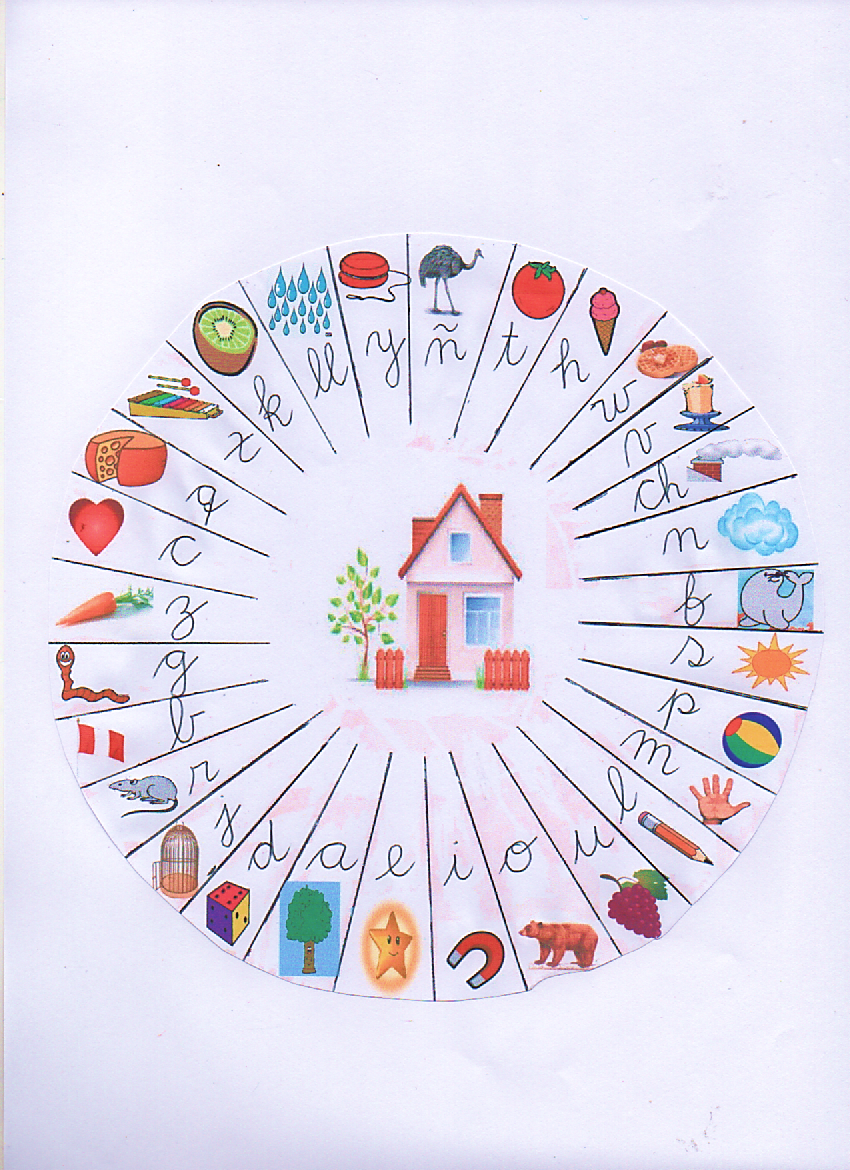 